БАШҠОРТОСТАН РЕСПУБЛИКАҺЫ                                      РЕСПУБЛИка БАШКОРТОСТАН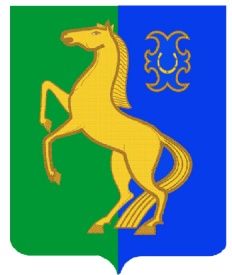             ЙƏРМƏКƏЙ районы                                                       совет сельского поселения        муниципаль РАЙОНЫның                                                  спартакский сельсовет                              СПАРТАК АУЫЛ СОВЕТЫ                                                     МУНИЦИПАЛЬНОГО РАЙОНА            ауыл БИЛƏмƏҺе советы                                                       ЕРМЕКЕЕВСКий РАЙОН452182, Спартак ауыл, Клуб урамы, 4                                              452182, с. Спартак, ул. Клубная, 4    Тел. (34741) 2-12-71                                                                                    Тел. (34741) 2-12-71       Тел. (34741) 2-12-71,факс 2-12-71                                                                  Тел. (34741) 2-12-71,факс 2-12-71       е-mail: spartak_selsovet@maiI.ru                                                                      е-mail: spartak_selsovet@maiI.ru                                           ҠАРАР                                    № 23                    РЕШЕНИЕ        « 18 » октябрь 2019 й.	                                              «18 »  октября  2019 г.ОБ УТВЕРЖДЕНИИ ПОЛОЖЕНИЯ О ПОРЯДКЕ СПИСАНИЯ ОСНОВНЫХ СРЕДСТВ, НАХОДЯЩИХСЯ   В МУНИЦИПАЛЬНОЙ  СОБСТВЕННОСТИ , А ТАКЖЕ ИМУЩЕСТВА , СОСТАВЛЯЮЩЕГО КАЗНУ СЕЛЬСКОГО ПОСЕЛЕНИЯ  СПАРТАКСКИЙ СЕЛЬСОВЕТ   МУНИЦИПАЛЬНОГО РАЙОНА ЕРМЕКЕЕВСКИЙ РАЙОН РЕСПУБЛИКИ БАШКОРТОСТАН В целях повышения эффективности учета, осуществления контроля  за сохранностью и рациональным использованием муниципального  имущества сельского поселения  Спартакский сельсовет муниципального района  Ермекеевский район Республики Башкортостан, Совет сельского поселения     сельсовет муниципального района Ермекеевский район Республики БашкортостанРЕШИЛ:1.Утвердить прилагаемое Положение о порядке списания основных средств, находящихся в  муниципальной собственности, а также имущества, составляющего казну  сельского поселения Спартакский сельсовет муниципального района Ермекеевский район Республики Башкортостан.2. Признать утратившим силу решение Совета сельского поселения Спартакский  сельсовет муниципального района Ермекеевский район Республики Башкортостан № 186 от 12.12.2012 г. «Об утверждении положения о порядке списания основных средств, находящихся  в муниципальной собственности   сельского поселения Спартакский сельсовет муниципального района Ермекеевский  район Республики Башкортостан»3.Настоящее решение опубликовать (разместить) в сети общего доступа «Интернет» на официальном сайте Администрации сельского поселения Спартакский  сельсовет муниципального района Ермекеевский район Республики Башкортостан и обнародовать на информационном стенде в здании Администрации сельского поселения Спартакский  сельсовет муниципального района Ермекеевский район Республики Башкортостан.       Глава сельского поселения      Спартакский сельсовет                                              Ф.Х.Гафурова                                                                                                                 Утверждено решением Совета сельского поселенияСпартакский  сельсоветМР Ермекеевский район РБ№ 23 от 18.10.2019 г.ПОЛОЖЕНИЕО ПОРЯДКЕ СПИСАНИЯ ОСНОВНЫХ СРЕДСТВ, НАХОДЯЩИХСЯ  В МУНИЦИПАЛЬНОЙ  СОБСТВЕННОСТИ, А ТАКЖЕ ИМУЩЕСТВА , СОСТАВЛЯЮЩЕГО КАЗНУ СЕЛЬСКОГО ПОСЕЛЕНИЯ  СПАРТАКСКИЙ СЕЛЬСОВЕТ   МУНИЦИПАЛЬНОГО РАЙОНА ЕРМЕКЕЕВСКИЙ РАЙОН РЕСПУБЛИКИ БАШКОРТОСТАН1. Общие положения      1.1. Положение о списании муниципального имущества (основных средств), находящегося на балансе сельского поселения, а также имущества, составляющего муниципальную казну сельского поселения Спартакский  сельсовет муниципального района Ермекеевский район Республики Башкортостан разработано в соответствии со статьями 209, 295, 298 Гражданского кодекса Российской Федерации, Федеральным Законом «Об общих принципах организации местного самоуправления в Российской Федерации», приказом Минфина России от 01.12.2010 № 157н «Об утверждении Единого плана счетов бухгалтерского учета для органов государственной власти( муниципальных органов), органов местного самоуправления, органов управления государственными внебюджетными фондами, муниципальных академий наук, государственных (муниципальных) учреждений и Инструкции по его применению» приказом Минфина России от 16.12.2010 №162н1.2. Положение определяет порядок списания основных средств, находящихся в муниципальной собственности, а также имущества, составляющего муниципальную казну сельского поселения Спартакский  сельсовет муниципального района Ермекеевский район Республики Башкортостан,  переданных в хозяйственное ведение муниципальным  унитарным предприятиям, в оперативное управление учреждениям и казенным предприятиям, в доверительное управление, безвозмездное пользование, аренду коммерческим организациям и индивидуальным предпринимателям, зарегистрированным в установленном порядке, без образования юридического лица.1.3. С балансов муниципальных  унитарных предприятий, муниципальных  учреждений, казенных предприятий, коммерческих организаций (далее - организации) и индивидуальных предпринимателей, зарегистрированных в установленном порядке, без образования юридического лица могут быть списаны здания, сооружения, рабочие и силовые машины, оборудование, транспортные средства и другое  муниципальное имущество, относящееся к основным средствам, а также имущества, составляющего муниципальную казну:пришедшее в негодность вследствие физического износа, аварий, стихийных бедствий, нарушений условий эксплуатации и по другим причинам;морально устаревшее.Муниципальное  имущество, относящееся к основным средствам, также имущества, составляющего муниципальную казну подлежит списанию лишь в тех случаях, когда восстановить его невозможно или экономически нецелесообразно, а также отсутствует возможность его реализации или передачи другим организациям и индивидуальным предпринимателям, зарегистрированным в установленном порядке, без образования юридического лица.1.4. Муниципальные  унитарные предприятия, владеющие имуществом на праве хозяйственного ведения, могут списывать со своих бухгалтерских балансов движимое имущество, если оно пришло в негодное состояние вследствие истечения срока службы, аварий, стихийных бедствий или морально устарело.Списание имущества с бухгалтерских балансов производится с письменного разрешения Комитета по управлению собственностью Министерства земельных и имущественных отношений по Ермекеевскому району.1.5. Муниципальные  учреждения и казенные предприятия списание с бухгалтерских балансов основных средств (движимого имущества, кроме транспортных средств) производят с учетом стоимости их единицы в следующем порядке:до 5000  рублей включительно - самостоятельно;свыше 5000 рублей по согласованию с Комитетом  по управлению собственностью Министерства земельных и имущественных отношений по  Ермекеевскому району и главой  сельского поселения Спартакский  сельсовет муниципального района Ермекеевский  район Республики Башкортостан1.6. При передаче  муниципального  имущества, не закрепленного за муниципальными  унитарными предприятиями, муниципальными учреждениями и казенными предприятиями, в аренду, безвозмездное пользование, доверительное управление списание муниципального  имущества  осуществляется арендаторами, ссудополучателями, доверительными управляющими в соответствии с настоящим Положением по согласованию с Комитетом по управлению собственностью Министерства земельных и имущественных отношений по Ермекеевскому району и главой  сельского поселения Спартакский  сельсовет муниципального района Ермекеевский район Республики Башкортостан.2. Порядок списания основных средств, находящихсяв  муниципальной  собственности сельского поселения Спартакский  сельсовет муниципального района Ермекеевский район Республики Башкортостан 2.1 Мероприятия по списанию муниципального имущества, находящихся в муниципальной собственности осуществляется  в порядке установленным настоящим Положением.2.2. Мероприятия по списанию муниципального имущества, входящего в состав муниципальной казны, осуществляет администрация в порядке установленным настоящим Положением.         2.3. Муниципальное имущества, закрепленное за учреждением, списывается с их баланса с разрешения собственника имущества         2.4. Учреждения осуществляет списание закрепленного за ними муниципального имущества, руководствуясь Федеральным законом «О бухгалтерском учете», Положением по бухгалтерскому учету «Учет основных средств» ПБУ 6/01, утвержденным Приказом Минфина России от 30.03.2001 № 26н и инструкциями по ведению бухгалтерского учета, утвержденными приказами Минфина России.2.3.Для определения непригодности основных средств, невозможности или экономической нецелесообразности их восстановления, а также для оформления необходимой документации в организации приказом руководителя создается постоянно действующая комиссия по списанию основных средств.2.4. В состав комиссии по списанию основных средств входят: Руководитель организации(глава СП)- председатель комиссии;лицо, на которое возложена ответственность за сохранность основных средств;ведущий бухгалтер МКУ «Централизованная бухгалтерия».Для участия в работе комиссии могут быть приглашены другие лица соответствующих инспекций, на которые согласно законодательству возложены функции регистрации и надзора за отдельными видами муниципального имущества.  2.5. В компетенцию комиссии по списанию основных средств входит:осмотр объекта, подлежащего списанию, с использованием необходимой технической документации, заключения специализированной организации, данных бухгалтерского учета;определение невозможности или экономической нецелесообразности восстановления данного объекта;установление причин списания основных средств (физический и моральный износ, нарушение условий эксплуатации, аварии и др.);выявление лиц, по вине которых произошло преждевременное выбытие основных средств из эксплуатации, внесение предложений о привлечении виновных лиц к ответственности, установленной законодательством;определение возможности использования отдельных комплектующих деталей, узлов и материалов списываемого объекта основных средств и их оценка исходя из текущей рыночной стоимости;составление акта на списание объекта основных средств.В случаях, предусмотренных Федеральным законом "Об оценочной деятельности в Российской Федерации", производится независимая оценка стоимости объектов основных средств независимыми оценщиками, прошедшими конкурсный отбор. Расходы по проведению оценки возлагаются на организацию или индивидуального предпринимателя, зарегистрированного в установленном порядке, без образования юридического лица.2.4. В акте на списание объекта основных средств указываются причины его списания и данные, характеризующие этот объект:год изготовления или постройки объекта;дата принятия его к бухгалтерскому учету;фактический срок эксплуатации;первоначальная стоимость;сумма начисленной амортизации;остаточная балансовая стоимость;состояние отдельных комплектующих деталей, узлов и материалов, которые могут быть получены от разборки и демонтажа объекта, и др.Акт на списание объекта основных средств утверждается руководителем организации или индивидуальным предпринимателем, зарегистрированным в установленном порядке, без образования юридического лица.2.5. Разборка и демонтаж объектов основных средств до согласования акта об их списании (получения разрешения  Комитета по управлению собственностью Министерства земельных и имущественных отношений по   Ермекеевскому району.Отдельные комплектующие детали, узлы и материалы разобранного или демонтированного оборудования, пригодные для дальнейшего использования, приходуются по текущей рыночной стоимости, а непригодные к дальнейшей эксплуатации - подлежат утилизации в установленном порядке.2.6. Истечение установленных сроков эксплуатации (службы) объектов основных средств не может служить основанием для их списания, если они по своему техническому состоянию или после ремонта пригодны для дальнейшего использования по прямому назначению.                    3. Порядок списания основных средств, входящего в состав муниципальной казны.        3.1.Целесообразность дальнейшего использования объектов муниципального имущества, входящего в состав муниципальной казны, возможности и эффективности его восстановления определяет постоянно действующая комиссия по списанию муниципального имущества.        3.2.Списание имущества муниципальной казны осуществляется на основании акта на списание и оформляется постановлением администрации о списание муниципального имущества.               4. Порядок согласования актов о списании объектов основных средств4.1. Организации и индивидуальные предприниматели, зарегистрированные в установленном порядке, без образования юридического лица, владеющие муниципальным  имуществом сельского поселения Спартакский  сельсовет муниципального района Ермекеевский район Республики Башкортостан на правах хозяйственного ведения, оперативного управления, безвозмездного пользования, доверительного управления, аренды, для согласования актов о списании объектов основных средств представляют в Комитет по управлению собственностью Министерства земельных и имущественных отношений по Ермекеевскому району следующие документы:письмо руководителя организации или индивидуального предпринимателя, зарегистрированного в установленном порядке, без образования юридического лица с просьбой разрешить списание объектов основных средств;заверенную в установленном порядке копию приказа о создании комиссии по списанию объектов основных средств;заполненную в установленном порядке инвентарную карточку учета объектов основных средств (форма ОС-6) с указанием в ней нормы амортизации и шифра нормы амортизации, заверенную главным бухгалтером и печатью организации;заверенную в установленном порядке техническую документацию (технический паспорт - для объектов недвижимости, паспорт транспортного средства - для транспортных средств);заключение (заключения) специализированной организации, имеющей соответствующий документ (лицензию, сертификат соответствия и др.) на проведение технической экспертизы, о техническом состоянии объектов основных средств;заключение (заключения) о техническом состоянии объектов недвижимости (об их непригодности для дальнейшей эксплуатации, невозможности или экономической нецелесообразности восстановления), выданное (выданные) межведомственной комиссией при администрациях  или специализированной организацией, имеющей лицензию на осуществление обследования технического состояния зданий и сооружений.4.2. Муниципальные  учреждения и казенные предприятия дополнительно к документам, указанным в пункте 3.1 настоящего Положения, представляют для согласования в Комитет по управлению собственностью Министерства земельных и имущественных отношений по  Ермекеевскому району по унифицированным формам первичной учетной документации основных средств, утвержденным Постановлением Государственного комитета Российской Федерации по статистике от 21 января 2003 года N 7, акты о списании объектов основных средств.4.3. Организации (за исключением муниципальных учреждений и казенных предприятий) и индивидуальные предприниматели, зарегистрированные в установленном порядке, без образования юридического лица дополнительно к документам, указанным в пункте 3.1 настоящего Положения, представляют для согласования в Комитет по управлению собственностью Министерства земельных и имущественных отношений по Ермекеевскому району  по унифицированным формам первичной учетной документации основных средств, утвержденным Постановлением Государственного комитета Российской Федерации по статистике от 21 января 2003 года N 7, акты о списании объектов основных средств.4.4. Копии актов о списании объектов основных средств к рассмотрению Комитетом по управлению собственностью Министерства земельных и имущественных отношений по Ермекеевскому району не принимаются. Один экземпляр акта о списании объекта основных средств остается в Комитете по управлению собственностью Министерства земельных и имущественных отношений по Ермекеевскому району.4.5. При списании с бухгалтерских балансов организаций и индивидуальных предпринимателей, зарегистрированных в установленном порядке, без образования юридического лица основных средств, выбывших по причине аварий, пожаров, дорожно-транспортных происшествий, гибели или порчи вследствие стихийных бедствий, хищений, к акту о списании объекта основных средств прилагаются:копия акта об аварии (хищении);информация о причинах, вызвавших аварию, а также о мерах, принятых в отношении виновных лиц;справка о возмещении ущерба за счет виновных лиц.4.6. Лица, виновные в уничтожении или повреждении государственного имущества Республики Башкортостан, несут ответственность в порядке, установленном законодательством.Суммы, поступившие в возмещение ущерба, причиненного муниципальному имуществу вследствие действия (бездействия) виновных лиц, перечисляются в  бюджет сельского поселения.4.7. Денежные средства, вырученные организациями и индивидуальными предпринимателями, зарегистрированными в установленном порядке, без образования юридического лица в результате продажи материальных ценностей, полученные от разборки и демонтажа объектов основных средств, а также сдачи их в металлолом, за вычетом расходов, связанных с указанными разборкой и демонтажем, перечисляются в  бюджет сельского поселения .4.8. После согласования актов о списании объектов основных средств в Комитете по управлению собственностью Министерства земельных и имущественных отношений по Ермекеевскому району и отражения в этих актах результатов от списания объектов организации и индивидуальные предприниматели, зарегистрированные в установленном порядке, без образования юридического лица, списывающие муниципальное  имущество, представляют в Комитет по управлению собственностью Министерства земельных и имущественных отношений по Ермекеевскому району пакет документов, необходимый для внесения соответствующих изменений в Реестр муниципального  имущества сельского поселения Спартакский  сельсовет муниципального района Ермекеевский район Республики Башкортостан.5. Заключительные положения5.1. При списании отдельных видов муниципального  имущества организации и индивидуальные предприниматели, зарегистрированные в установленном порядке, без образования юридического лица руководствуются соответствующими актами, изданными федеральными органами исполнительной власти (МЧС России, Госгортехнадзор России и др.).5.2. Споры, возникающие при неисполнении требований настоящего Положения, разрешаются в порядке, установленном законодательством.